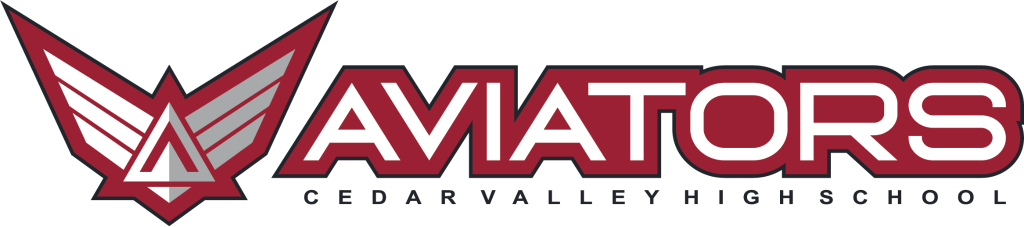 Noche de Información a la ComunidadNoche de Información a la ComunidadMiércoles, 22 de febrero de 3:30 p.m. A 7:00 p.m.Miércoles, 22 de febrero de 3:30 p.m. A 7:00 p.m.Recursos de la ComunidadRecursos de la ComunidadServicios de Comunidad en Acción(POBREZA, ASISTENCIA ALIMENTICIA, EDUCACIÓN PARA COMPRA DE CASA)Centro para Padres de Utah(RECURSOS PARA PERSONAS CON DISCAPACIDADES)Centro Hispano(EMPODERAR A LOS LATINOS GUÍA Y UTAH, INFORMACIÓN, RECURSOS Y PROGRAMAS EDUCACIONALESOdyssey(SERVICIOS DE SALUD MENTAL Y CONSUMO DE DROGAS)División de WorkForce Services(TRABAJOS, PRÁCTICAS PROFESIONALES, CAPACITACIÓN, CRÉDITOS LABORALES PARA ESTUDIANTES CON IEP)UVU TRIO(ASISTENCIA PARA LOS JÓVENES DESFAVORECIDOS)Comunidades que Se Preocupan(PROGRAMA PARA PADRES)United Way / Stronger Families(SALUD EMOCIONAL)Servicios de Calidad para Jóvenes(TERAPIA ASEQUIBLE)Family Haven(CUIDADO GRATUITO DE BEBÉS Y SERVICIOS DE APOYO A LA FAMILIA)BYU Clínico(TERAPIA)JobCorp(GRATIS EDUCACIÓN RESIDENCIAL Y CAPACITACIÓN EN EL TRABAJO) GearUP(AYUDA A LOS ESTUDIANTES A PREPARARSE PARA ALCANZAR EL ÉXITO DESPUÉS DE LA SECUNDARIA)Recursos de la Escuela Secundaria Cedar ValleyRecursos de la Escuela Secundaria Cedar ValleyAviator Supply Co - Tienda Escolar(CVHS SWAG)Matrícula Simultánea(CLASES DE UNIVERSIDAD DURANTE LA ESCUELA SECUNDARIA)Caminos(CLASES DE UNIVERSIDAD DURANTE LA ESCUELA SECUNDARIA)Beca para una Profesión y Educación TécnicaProStart(EDUCACIÓN DE LA INDUSTRIA DE SERVICIOS ALIMENTARIOS)Capacitación en Skyward (CAPACITACIÓN EN INGLÉS Y ESPAÑOL PARA PADRES Y ESTUDIANTES)Fechas para el Banco de Alimentos:(ITEMS DISPONIBLES EN CVHS & ROCKWELL - ALIMENTOS, ROPA, ROPA DE CAMA, ETC.)Capacitación en Canvas(CAPACITACIÓN EN INGLÉS Y ESPAÑOL PARA PADRES Y ESTUDIANTES)Evaluaciones de Salud Mental(PREINSCRIPCIONES REQUERIDAS AQUÍ: BIT.LY/3R8558W)Centro Estudiantil(CONSEJERÍA ESTUDIANTIL Y ASISTENCIA PARA MATRÍCULAS)JetFuel(PUESTO DE VENTA DE SODAS EN EL ESTADIO, POR LOS ESTUDIANTES)Camiones de ComidaUniversidades y Escuelas SuperioresSquatch PizzaProvo CollegeFatty TunaSalt Lake Community CollegeJurassic TacosEnsign CollegePeruvian Food TruckEscuela de Masajes Healing MountainRenee's CheesecakeMTECH - Mountainland Technical CollegeMexican Food TruckUtah TechOficios UCC / Utah Pipe Programa Educativo de OficiosMilitarUniversidad Utah State Universidad de UtahEjercitoFuerza AéreaMarines